INDICAÇÃO Nº 506/2020Sugere ao Poder Executivo Municipal que tomem providências em relação às árvores da Avenida da Saudade defronte ao Cemitério Cabreúva.Excelentíssimo Senhor Prefeito Municipal, Nos termos do Art. 108 do Regimento Interno desta Casa de Leis, dirijo-me a Vossa Excelência para sugerir ao setor competente que tomem providências em relação às árvores da Avenida da Saudade defronte ao Cemitério Cabreúva.Justificativa:Fomos procurados por munícipes solicitando essa providencia, pois segundo ele as referidas árvores estão velhas, com riscos de queda podendo causar acidentes, conforme relato abaixo:“Viu uma dúvida sabe as árvores da rua em frente do cemitério do Cabreúva, estão todas muito ruim e algumas já tombando e a prefeitura vai esperar acontecer alguma coisa ruim para poder tomar providências”. Plenário “Dr. Tancredo Neves”, em 11 de Fevereiro de 2020.José Luís Fornasari                                                  “Joi Fornasari”                                                    - Vereador -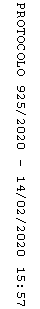 